 					ΕΠΕΙΓΟΝΕΛΛΗΝΙΚΗ ΔΗΜΟΚΡΑΤΙΑ 					Ν. Ψυχικό, 25-11-2016ΑΠΟΚΕΝΤΡΩΜΕΝΗ ΔΙΟΙΚΗΣΗ ΑΤΤΙΚΗΣ 			Αριθμ. πρωτ.: 3558ΓΕΝΙΚΗ Δ/ΝΣΗ ΔΑΣΩΝ & ΑΓΡΟΤΙΚΩΝ ΥΠΟΘΕΣΕΩΝΔ/ΝΣΗ  ΣΥΝΤΟΝΙΣΜΟΥ & ΕΠΙΘΕΩΡΗΣΗΣ ΔΑΣΩΝΤΜΗΜΑ: Γ΄Ταχ. Δ/νση: Λ. Μεσογείων 239				ΠΡΟΣ: Αποκεντρωμένη Διοίκηση ΑττικήςΤαχ. Κωδ.: 154 51 Ν. Ψυχικό					Διεύθυνση Περιβάλλοντος και Πληρ.: Γ. Βασιλόπουλος					Χωρικού ΣχεδιασμούΤηλ.: 210.3725725						Τμήμα Α΄Φαξ : 210.3725712						Μεσογείων 239Τ.Κ. 154 51 Ν. ΨυχικόΚΟΙΝ.: 1) Δ/νση Δασών Πειραιά    Αγίου Διονυσίου 5     Τ.Κ. 185 45 Πειραιάς2) Δασαρχείο Πειραιά    Αγίου Διονυσίου 5     Τ.Κ. 185 45 ΠειραιάςΘΕΜΑ: Γνωμοδότηση επί της Μελέτης Περιβαλλοντικών Επιπτώσεων (ΜΠΕ) για το έργο «Μονάδα Παραγωγής Ηλεκτρικής Ενέργειας από φυτικά έλαια/βιορευστά-vegetable oil, ισχύος 100 kW, της εταιρείας ‘ΝΑΥΜΕΠ Ε.Π.Ε’» στη θέση «Παντελή Νικολαΐδη 1 και Δημοκρατίας» στο Ο.Τ.11 στο Ν. Ικόνιο Δήμου Περάματος της Περιφερειακής Ενότητας Πειραιώς, Περιφέρειας Αττικής.ΣΧΕΤ.: α) Το αριθμ. πρωτ. 61012/4763/16/18-10-2016 έγγραφο Δ/νσης Περιβάλλοντος και Χωρικού Σχεδιασμούβ) Το αριθμ. πρωτ. 3239/25-10-2016 έγγραφο Δ/νσης Συντονισμού και Επιθεώρησης Δασώνγ) Το αριθμ. πρωτ. 95229/4260/18-11-2016 έγγραφο Δασαρχείου Πειραιάδ) Το αριθμ. πρωτ. 95278/3470/23-11-2016 έγγραφο Δ/νσης Δασών ΠειραιάΣυνέχεια επί του ανωτέρω (α) σχετικού σας και κατόπιν του ανωτέρω (β) σχετικού μας, με το οποίο απεστάλησαν τα στοιχεία στις αρμόδιες δασικές υπηρεσίες, σας αποστέλλουμε φωτοαντίγραφα των ανωτέρω (γ) και (δ) σχετικών εγγράφων Δασαρχείου Πειραιά και Δ/νσης Δασών Πειραιά αντίστοιχα και σας γνωρίζουμε ότι η υπηρεσία μας δεν έχει αντίρρηση για την περιβαλλοντική αδειοδότηση της εν θέματι εγκατάστασης, καθόσον η έκταση στην οποία αυτή αναφέρεται δε διέπεται από τις διατάξεις της δασικής νομοθεσίας, σύμφωνα με το ανωτέρω (γ) σχετικό έγγραφο Δασαρχείου Πειραιά.Με Εντολή Γ.Γ.Α.Δ. ΑττικήςΟ Διευθυντής Συντονισμού και Επιθεώρησης ΔασώνΠαύλος ΧριστακόπουλοςΔασολόγος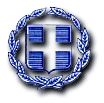 